Section 5.3  Fundamental Theorem of CalculusTopic 1:  Area FunctionsLet f be a continuous function for .  The area function for f with left endpoint a iswhere .  The area function gives the net area of the region bounded by the graph of f and the t-axis on the interval .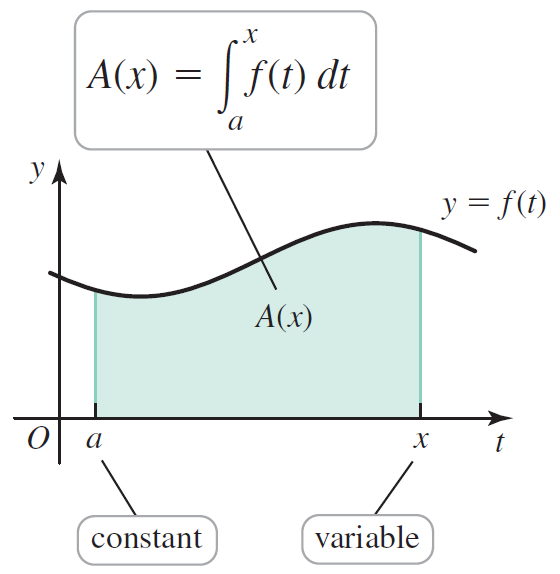 Topic 2:  Fundamental Theorem of Calculus Fundamental Theorem of Calculus (Part 1):   If f is continuous on , then the area function, for ,is continuous on  and differentiable on .  The area function satisfies .  Equivalently,.This means that the area function of f is an antiderivative of f on .Fundamental Theorem of Calculus (Part 2)If f is continuous on  and  is any antiderivative of f on , then. 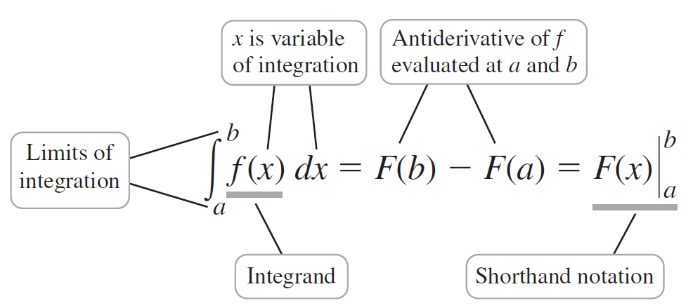 The two parts of the Fundamental Theorem of Calculus express the inverse relationship between differentiation and integration.Part 1 of the Fundamental Theorem of Calculus says.Part 2 of the Fundamental Theorem of Calculus says. 